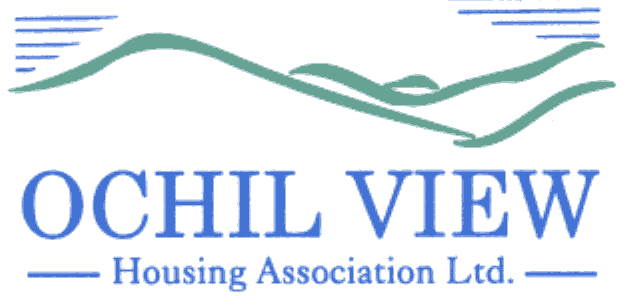 NOTICE OF CUSTOMER SERVICES COMMITTEE MEETING TO BE HELD ON THURSDAY 9TH DECEMBER 2021 (VIA MS Teams)AGENDARecording of Meeting (No Papers)FOR APPROVAL / TO BE MINUTEDApologiesDeclarations of InterestMinutes of Customer Services Committee meeting held on 11th November 2021 (Enclosed) FOR APPROVAL Matters Arising COVID – 19 Service Update (Verbal Report from Housing & Property Services Managers) FOR INFORMATIONTender Approvals (Reports from Property Services Manager Enclosed) FOR APPROVALGas Servicing & Maintenance Contract 2022-25Gas Audit Services 2022-25Reactive Maintenance Policy Review (Report from Property Services Manager Enclosed) FOR RECOMMENDATIONLSM Policy Reviews (Reports from Property Services Manager Enclosed) FOR RECOMMENDATIONPremises, Fitness & RepairHygiene in TenanciesInfestationsReview of Citizens Advice Bureau Partnership (Report from Housing Services Manager Enclosed) FOR APPROVALAppendix 1 Service Level AgreementAppendix 2 Case StudiesHousing And Dementia Framework Action Plan (Report from Housing Services Manager Enclosed) FOR APPROVALEntitlement, Payments & Benefits: Allocation (Report from Housing Services Manager Enclosed) FOR APPROVALCommittee Attendance (Enclosed) FOR INFORMATIONAOCBDate of next meeting:		3rd February 2022December 2021NBPlease note that it would be appreciated if any typographical errors etc. could be communicated to me prior to the meeting (preferably by email) so that the relevant amendments can be made in advance of the meeting.Andrew GibbProperty Services ManagerLinda McLarenHousing Services Manager